Alle Istituzioni Scolastiche 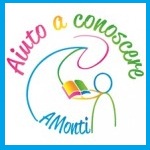 di Asti e della ProvinciaOGGETTO: BANDO CONCORSO “Bullismo in fum(o)etto”Come presentato durante le attività Provinciali della settimana contro il BULLISMO, si ricorda alle Scuole che l’Associazione di volontariato AMOnti, ha bandito il concorso “Bullismo in fum(o)etto”, che si allega alla presente; esso è finalizzato alla selezione di strisce fumettistiche o vignette che inquadrino, anche in modo umoristico, il problema del bullismo nelle scuole.Si rammenta che l’associazione è nata con lo scopo di rispondere a varie forme di disagio socio-economico degli studenti dell’Istituto A. Monti con l’intento di promuovere una visione della scuola come centro di aggregazione, riferimento culturale, luogo di partecipazione e responsabilità, Si chiede gentilmente di diffondere l’informazione relativa al concorso ai docenti e alle classi.Il bando è presente anche sul sito dell’Istituto “A. MONTI” www.istitutostatalemonti.com Si ringrazia per la collaborazione.Presidente Associazione AMOntiDott.ssa Lia Rosso